С О Д Е Р Ж А Н И ЕПостановления администрации Тейковского муниципального района 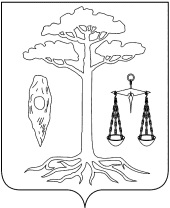 АДМИНИСТРАЦИЯ ТЕЙКОВСКОГО МУНИЦИПАЛЬНОГО РАЙОНАИВАНОВСКОЙ ОБЛАСТИП О С Т А Н О В Л Е Н И Еот    20.01.2017г.   №  10        г. ТейковоО внесении изменений в постановление администрации Тейковского муниципального района от 22.11.2013 года № 622 «Об утверждении муниципальной программы «Обеспечение доступным и комфортным жильем, объектами инженерной инфраструктуры и услугами жилищно-коммунального хозяйства населения Тейковского муниципального района» (в действующей редакции) В соответствии с постановлением Правительства Ивановской области от 13.11.2013г. № 458-п «Об утверждении государственной программы Ивановской области «Обеспечение доступным и комфортным жильем, объектами инженерной инфраструктуры и услугами жилищно-коммунального хозяйства населения Ивановской области» (в действующей редакции), администрация Тейковского муниципального районапостановляет:   Внести в постановление администрации Тейковского муниципального района от 22.11.2013года № 622 «Об утверждении муниципальной программы «Обеспечение доступным и комфортным жильем, объектами инженерной инфраструктуры и услугами жилищно-коммунального хозяйства населения Тейковского муниципального района» (в действующей редакции) следующие изменения:  1. В приложении 1 к постановлению:   Раздел «3. Мероприятия подпрограммы» приложения №1 к муниципальной программе «Обеспечение доступным и комфортным жильем, объектами инженерной инфраструктуры и услугами жилищно-коммунального хозяйства населения Тейковского муниципального района» дополнить пунктом 7 следующего содержания:«7. Заключение соглашений с банками для обслуживания средств Субсидий участников Подпрограммы.Срок реализации – 2014 – 2019 годы.».Глава Тейковского муниципального района			             	              С.А. Семенова Для заметокПостановление администрации Тейковского муниципального района от 20.01.2017г.   №  10        О внесении изменений в постановление администрации Тейковского муниципального района от 22.11.2013 года № 622 «Об утверждении муниципальной программы «Обеспечение доступным и комфортным жильем, объектами инженерной инфраструктуры и услугами жилищно-коммунального хозяйства населения Тейковского муниципального района» (в действующей редакции)